Demande d’Autorisation d’Absence pourStage de Perfectionnement à l’Etranger ou pour Congé ScientifiqueJe soussigné,Demande l’autorisation d’absence pour un SPE/Congé Scientifique :Et m’engage à respecter la durée du SPE/SSHN/Congé Scientifique qui m’a été accordée et assurer la continuité de mes activités pédagogiques :Fait à Batna,  le ……/……/20…… Signature du bénéficière de stage/congé scientifiqueSignature de l’enseignant remplaçantAvis du Chef de Département 				Avis du Directeur de l’InstitutRépublique Algérienne Démocratique et PopulaireMinistère  de L’Enseignement  Supérieur et de  la  Recherche ScientifiqueUniversité de Batna 2- Mostefa Ben BoulaidInstitut Hygiène et Sécurité (IHS)Tél. 033 23 01 43  Fax 033230144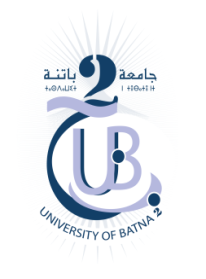 Nom et PrénomFonctionGradeDépartementTél. et EmailEtablissement d’accueilConférenceDurée Dates de départ et de retourModules assurés (Cours, TD, TP, Examen) et VHHModalités de récupérationEnseignant remplaçant 